2019教师招聘美术专业知识模拟试卷（一）答案解析单项选择题（每小题2分，共26分）1．B。 【解析】张璪《绘镜》中提出了外师造化，中得心源的口号，主张构设和思想的植入。2．C。【解析】《潇湘图》为五代董源作，是中国山水画史上代表性作品，描绘的是湘湖地区的风景；其披麻皴是典型的南方山水风格。3．D。【解析】识记性考题。4．C。【解析】秦兵马俑三个俑坑，其中三号坑最小,却是统领一号坑和二号坑的军事指挥所。5．D。【解析】仇英与沈周、文征明、唐寅并称为“明四家”， 既工设色。6．B。【解析】识记性考题7．A。【解析】《游春图》的山石树木虽然空勾无皴，然全以色渲染。全图山水以青绿设色为主。也是迄今为止存世最古的画卷。8．C。【解析】粉彩是一种釉上（在瓷胎上）彩绘经低温烧成的彩绘方法。始见于康熙晚期，后历朝流行不衰。 C。【解析】识记性考题。10．C。【解析】十二色相环共6对对比色。11．D。【解析】《掷铁饼者》是希腊雕塑家米隆（公元前480年~前440年）的作品。12．D。【解析】《韩熙载夜宴图》 全卷分为五段，每一段以一扇屏风为自然隔界。13．D。【解析】唐三彩色釉中以铜、铁、钴、锰、锑等为着色剂，经过焙烧，形成多种色彩，但多以黄、褐、绿或黄、白、绿三色为主的一种低温釉陶器。二、填空题：(共 1分，每空24 分)1. 敦煌莫高窟   龙门石窟    云冈石窟  麦积山石窟  【解析】识记性考题。2．李唐  刘松年  马远   夏圭   【解析】南宋四大家指中国画史上的南宋画院画家李唐、刘松年、马远、夏圭、亦称“南宋四家”简称：“李、刘、马、夏。3．汝窑   官窑   钧窑  定窑  哥窑  【解析】中国五大名窑 中国五大名窑 瓷器发展到宋代，达到了高峰，名窑辈出，品类繁多，当时最著名的，有定、汝、官、哥、钧五大名窑.4．四君子 【解析】“四君子”是中国画的传统题材，以梅、兰、竹、菊谓四君子。画家用“四君子”来标榜君子的清高品德。5．乔托  逃亡埃及【解析】乔托，意大利文艺复兴时期杰出的雕刻家，画家和建筑师，被认定为是意大利文艺复兴时期的开创者， 乔托之被视为文艺复兴之先驱与佛罗伦萨画派之始祖，被誉为“欧洲绘画之父”。代表作品：《逃亡埃及》、《犹大之吻》和《哀悼基督》。6．钟繇【解析】魏晋时期的钟繇成为楷书正祖；楷书又被称为真书、正书。7． 凡高   塞尚   高更 【解析】后印象主义是法国美术史上继印象主义之后的美术现象，也称“印象派之后”或“后期印象派”。 代表人物有 塞尚、高更、 及梵高等。    8.勃鲁盖尔【解析】常识题。      9.武则天、杨惠之【解析】以武则天的形象塑造，是“雕圣”杨惠之的作品。三、名词解释：(共10分，每题5分)1． 中国唐代多彩铅质釉陶产品的概称。流行于盛唐武则天至中唐开元、天宝时期的厚葬之风。三彩釉以白、黄、绿三种釉色为主，是多彩的意思；也有少量蓝釉或黑釉。殉葬的俑和驼、马动物是其中的精品。
    2．是富有理念的艺术流派，它主要追求一种几何形体的美，将画面支离破碎，追求形式的排列组合所产生的美感，例如线条的重构、排列；块面的堆积、交错，来达到几何体的极致之美，否定了从一个视点观察事物和表现事物的传统方法。
四、问答题：（10分）答：文人画指封建时代文人士大夫创作鲜明反映他们生活理想和审美趣味的绘画。文人画艺术潮流兴起北宋，活跃于元明清时代，在中国美术史上占有显著地位。他们注重文学修养，强调主观意趣的表达，进一步注重笔墨书法因素及特定的艺术形成的追求。宋代的著名文人画家有李公麟、苏轼、文同、米芾、米友仁、扬补之、郑所南、赵孟坚等人，他们的创作和理论主张奠定了文人画发展的基础。李公麟是宋代卓越的文人士大夫画家。他精文学，善鉴别古器物，尤以绘画著称。李公麟绘画表现范围广阔，道释、人物、鞍马、宫室、山水、花鸟无所不能，且精于临摹古画。他的绘画作品塑造当时不同社会阶层的多种人物生动形象。苏轼以文学知名于世，精于书法，亦能画枯木竹石。他的绘画理论通过著述诗文题跋大量阐述，产生了较大影响。苏轼论画，重视构成艺术形象的主观方面，并在绘画中表现一种超脱世俗、富有诗味的情怀思绪，强调艺术形象的内心根据，认为仅凭技巧修养还不能构成艺术的最高境界。他认为："论画以形似，见与儿童邻。赋诗必此诗，定非知诗人。"提出了"诗画本一律，天工与清新"的文人画艺术主张。他虽然也称赞吴道子、崔白、郭熙的艺术，但更推崇王维。苏轼较早地提出"士人画"的概念，并把它与"画工画对立起来。苏轼评画又有"常形"、"常理"之理论，以描绘山石竹木云水而表达"厌于人意"之绘画为上品。传为轼的绘画作品《木石图》反映出文人画家艺术形象更注重主观意趣的表现，并不斤斤计较形似与否。文同和米芾是与苏轼同时的重要画家，文同的"湖州竹派"与米芾的山水画风格对于文人画的发展产生了重大影响。文同是诗人兼书法家，长于墨竹。他与苏轼一样着重在绘画创作中表现主观情怀，运用书法用笔把五代以来兴起的墨竹画推向新水平，开创出了"湖州竹派"。米芾精鉴收藏，善书法，与子米友仁(1074一1153)并以画水墨云山著名，自称"墨戏"，用水墨淋漓表现江南烟雨迷蒙景色，世称"米家山水"。墨梅亦始于北宋， 扬无咎是善画墨梅的文人画家。他所画墨梅朴素无华，具有高雅绝尘的气质。传世之作《雪梅图》寥寥数笔勾出瘦硬枝杈，形象单纯而鲜明，《四梅花卷》画含苞、初开、盛开、花谢四种状态，并题词抒情，体现了士人画诗书画并重的要求。五、创作题：（略）（10分）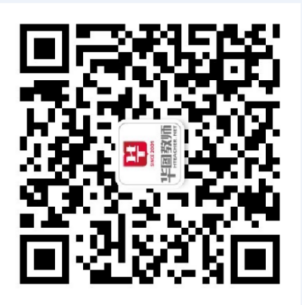 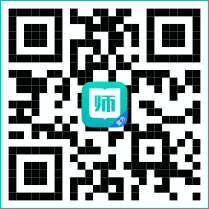 扫一扫  关注湖南华图教师微信公众号                      扫一扫 下载华图教师APP手机免费刷题获取教师考试资讯